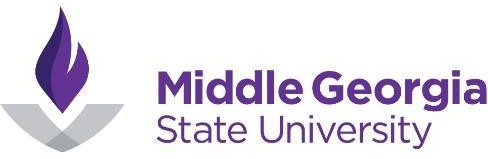 English 1102 Syllabus Supplement  A. Policy Statements  This is a Core IMPACTS course that is part of the Writing area.Core IMPACTS refers to the core curriculum, which provides students with essential knowledge in foundational academic areas. This course will help master course content and support students’ broad academic and career goals. This course should direct students toward a broad Orienting Question:How do I write effectively in different contexts?Completion of this course should enable students to meet the following Learning Outcomes:  Students will communicate effectively in writing, demonstrating clear organization and structure, using appropriate grammar and writing conventions.Students will appropriately acknowledge the use of materials from original sources.Students will adapt their written communications to purpose and audience.Students will analyze and draw informed inferences from written texts.Course content, activities, and exercises in this course should help students develop the following Career-Ready Competencies:Critical ThinkingInformation LiteracyPersuasionRequired Prerequisite: A minimum grade of C is required in ENGL 1101 (or its equivalent) before a student may take English 1102. 30-Hour Rule: In accordance with Board of Regents policy, students must complete ENGL 1101 and ENGL 1102 before earning thirty hours of course credit. Exit Requirements: All students must complete ENGL 1102 with a grade of A, B, or C to receive Area A credit and proceed to 2000-level English survey courses. Regents Exemption: Students who complete both ENGL 1101 and ENGL 1102 with grades of A, B, or C have fulfilled the University System of Georgia Regents Reading and Writing Requirements. COVID-19 STATEMENT MGA will begin transitioning to treating COVID-19 as we do other infectious disease cases. We encourage our MGA community to adopt a self-care and personal responsibility approach to wellness as positive actions to protect yourself and others; each of us doing our part to keep the MGA community healthy and campus academics and activities thriving.Engagement Encouragement:  In order to promote student engagement and success, each ENGL 1102 student is encouraged to attend at least one cultural, recreational, or educational event or activity on campus, online, or in their communities during the semester. Attendance: Students are expected to attend class for face-to-face sessions and to log in regularly to D2L to meet the instructor’s requirements for D2L work as indicated in your D2L course page. Attendance records will be kept; ask your instructor for the specific policy for counting absences, penalties for absences and the criteria for an excused absence.   Withdrawal Policies: Students are encouraged to read the withdrawal policy found at https://www.mga.edu/registrar/registration/drop-add.php before dropping/withdrawing from the class (you are limited to 5 no-penalty withdrawals). Students may withdraw from the course and earn a grade of “W” up to and including the “Last Day to Withdraw” date: Friday, February 09, 2024 for Short Session I  Wednesday, March 13, 2024 for Full Session Friday, April 05, 2024 for Short Session II  After “The Last Day to Withdraw” date, students who withdraw will receive a grade of “WF.” A WF is calculated in the GPA as an “F.” Instructors may assign “W” grades for students with excessive absences (beyond the number of absences permitted by the instructor’s stated attendance policy). Students may withdraw from a maximum of five courses throughout their enrollment at Middle Georgia State. Beyond the five-course limit, withdrawals result in “F” grades. Class Behavior Expectations and Consequences for Violations: Students should help promote civility and personal responsibility in the classroom and in the online environment.  Middle Georgia State University students are responsible for reading, understanding, and abiding by the MGA Student Code of Conduct. The page referring to the student Code of Conduct, responsibilities, procedures, and rights is found at https://www.mga.edu/student-affairs/docs/MGA_Student_Handbook.pdf#page=47 . University Policy: Students are responsible for reading, understanding, and adhering to all Middle Georgia State University student policies, including those linked on the Syllabus Policy page. MGA Policy on Disability Accommodations: Students seeking ADA accommodations must contact Middle Georgia State University Office of Accessibility Services in Macon at (478) 471-2985 or in Cochran at (478) 934- 3023. https://www.mga.edu/accessibility-services/. End of Course Evaluations: Student evaluations of faculty are administered online at the end of each term/session for all courses with five or more students. Students will receive an email containing a link to a survey for each course in which they are enrolled. All responses are anonymous. HB 280 Campus Carry Legislation: https://www.mga.edu/police/campus-carry.php. Delayed Opening or Closing of the University: If the University is closed due to unforeseen circumstances, students are expected to maintain contact with the university (Knight’s Alert or https://www.mga.edu/police/alert/index.php) and with their instructor and to continue their coursework as directed.   Plagiarism Prevention Tool Notification: a plagiarism prevention service is used in evaluation of written work submitted for this course. As directed by the instructor, students are expected to submit or have their assignments submitted through the service in order to meet requirements for this course. The papers may be retained by the service for the sole purpose of checking for plagiarized content in future student submissions. Growth Mindset: The School of Arts & Letters encourages you to engage in our numerous co-curricular events and activities each semester, including readings, lectures, discussions, and performances. We also encourage you to seek academic support from the Writing Centers and other academic support centers on our campuses (and online).  Broadening your academic experiences and seeking tutoring support when necessary can help you adopt a growth mindset instead of a fixed mindset in terms of success in your classes and in your program of study.Student Resources Summary: The Writing Center offers free assistance with writing for any MGA student in any course. While consultants do not give content or proofread, they provide readers with useful feedback and support when drafting and revising. The Writing Center has physical locations in Macon and Cochran, as well as online video conferencing for all. You can make appointments for any of these at www.mga.edu/WritingCenter. We look forward to working with you! Tutoring is available free of charge on all MGA campuses for currently enrolled students. To view center contact information, subjects tutored, and tutor availability, go to the SSC website at http://www.mga.edu/student-success-center/ . SSC tutoring sessions may be scheduled online and face-to-face through the “Book an Appointment” link on the Student Success Center website. Other services at the SSC include online academic workshops and a robust website with resources for academic assistance. The centers also have computer workstations, printing, and Internet access.Link to Brightspace/D2L help: https://www.mga.edu/d2l/help.php. Link to IT helpdesk for computer issues:  https://www.mga.edu/technology/index.php. Link to online Library Help:  https://www.mga.edu/library/. Student Learning Outcomes ENGL 1102 students will: read critically and communicate ideas in well-developed written forms (MGA General Education Learning Goal A1 [Communications]), read and respond to various texts for purposes of interpretation, analysis, synthesis, evaluation, and judgment, have a working knowledge of literary terms and understand the effect of narrative, dramatic, and poetic conventions upon meanings, use recursive processes that include collecting information, focusing, ordering, drafting, revising, and editing, apply the techniques and skills of research, integration of source material, and documentation, use conventions of writing mechanics, usage, and style to communicate effectively for the given audience, purpose, and format (guidelines recommended by the Board of Regents Advisory Committee on English). Students will effectively analyze and interpret the meaning, cultural significance, and ethical implications of literary/philosophical texts or of works in the visual/performing arts. Also, course content, activities, and exercises in this course should help students develop the following Career-Ready Competencies:Ethical ReasoningInformation LiteracyIntercultural CompetenceDefinition of Plagiarism Plagiarism is considered academic misconduct.  It is a serious academic offence and should be avoided as it will result in possible course grade penalties and even referral to the Student Conduct Officer. The best way to avoid plagiarizing the work of others is to know the definition: The following definition of plagiarism expands upon the Student Code’s description of plagiarism and has been adopted as standard by the English Department. For further explanation and illustrations, refer to the English Department’s “Plagiarism Definition,” available online at https://www.mga.edu/arts-letters/english/docs/Plagiarism_Definition.pdf. It is plagiarism to copy another’s words directly and present them as your own without quotation marks and direct indication of whose words you are copying. All significant phrases, clauses, and passages copied from another source require quotation marks and proper acknowledgment, down to the page number(s) of printed texts. It is plagiarism to paraphrase another writer’s work by altering some words but communicating the same essential point(s) made by the original author without proper acknowledgment. Though quotation marks are not needed with paraphrasing, you must still acknowledge the original source directly. Plagiarism includes presenting someone else’s ideas or factual discoveries as your own. If you follow another person’s general outline or approach to a topic, presenting another’s original thinking or specific conclusions as your own, you must cite the source even if your work is in your own words entirely. When you present another’s statistics, definitions, or statements of fact in your own work, you must also cite the source. Plagiarism includes allowing someone else to prepare work that you present as your own. Note: this includes using AI or electronic essay-writing services to prepare work you present as your own, unless the use of AI is specifically allowed or required by the assignment. Plagiarism applies in other media besides traditional written texts, including, but not limited to, oral presentations, graphs, charts, diagrams, artwork, video and audio compositions, and other electronic media such as web pages, PowerPoint presentations, and online discussion postings (Revised 5/16/2023)Updated 03 Jan 2024